OBS: PEDIDO ABAIXO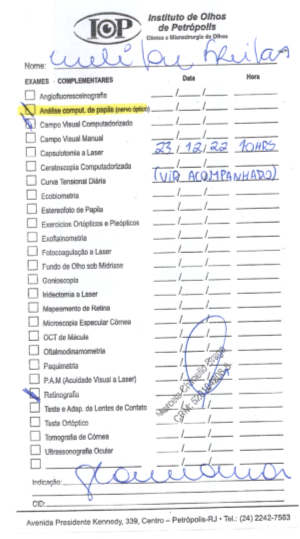 ItemDescriçãoUnidQUANTVALOR UNITVALOR TOTAL01ANÁLISE COMPUT. DE PAPILA (NERVO OPTICO)PACIENTE: WELINTON ROCHA DE FREITASDT NASC. 18/03/1983SRV01